Паспорт урока английского языка в 5 классеТехнологическая карта хода урокаПриложение 1ИНСТРУКЦИЯ ДЛЯ РАБОТЫВаша цель: познакомится с отличительными особенностями Present Simple и Present Continuous и научится грамотно использовать их в разных речевых ситуациях.Результаты работы необходимо оформить в виде таблицы, которая должна состоять из результатов работы каждого участника команды. Расположение всех материалов на листе ватмана будет представлено на слайде. Будьте внимательны!Для успешного достижения цели, вам предстоит выполнить следующие задания: задание: заполнить таблицу «Употребление и образование Present Simple», вписывая в пропуски определения подходящий ответ. Выбрать правильную схематическую структуру образования этого времени, изучив примеры. (рабочий лист 1)задание: заполнить таблицу «Употребление и образование Present Continuous», вписывая в пропуски определения подходящий ответ. Выбрать правильную схематическую структуру образования этого времени, изучив примеры. (Рабочий лист 2)задание: повторить слова – спутники и соотнести их с переводом. Прочитать правила употребления Present Simple и Present Continuous и распределить слова - спутники в две колонки. (Рабочий лист 3)задание: прочитать правила употребления и образования Present Simple и Present Continuous, распределить предложенные предложения в две колонки. Подчеркнуть глаголы в каждом предложении. (Рабочий лист 4)задание: прочитать правила употребления и образования Present Simple и Present Continuous. Записать правильную форму глагола в двух предложениях, определить их сходство и различие. Выбрать правильное время глагола в каждом предложении и подчеркнуть его. (Рабочий лист 5) ПОМИНИТЕ: успех сотрудничества будет зависеть от распределения заданий между всеми	участниками	команды	и	от	добросовестного,	ответственного	выполнения индивидуальных поручений каждым из вас.Вам необходимо провести презентацию итогов работы группы перед всем классом, так, чтобы ваши одноклассники смогли потом ответить на вопрос: в чем разница между Present Simple и Present Continuous и как правильно их употреблять в устной и письменной речи?Договоритесь между собой, как во время презентации итогов работы вы выполните главный лозунг сотрудничества: Успех группы зависит от вклада каждого!ЖЕЛАЮ ВАШЕЙ ГРУППЕ УСПЕШНОГО СОТРУДНИЧЕСТВА В ДОСТИЖЕНИИ ЦЕЛИ УРОКА!!!!Приложение 2РАБОЧАЯ ПАПКА ГРУППЫ №1РАБОЧИЙ ЛИСТ 1Твоё задание: заполнить таблицу «Употребление и образование Present Simple», вписывая в пропуски определения подходящий ответ. Выбрать правильную схематическую структуру образования этого времени, изучив примеры.Употребление и образование Present SimpleВырежи ответы из заполненной таблицы.Приготовься ответить на вопрос: когда употребляется и как образуется Present Simple?РАБОЧИЙ ЛИСТ 2Твоё задание: заполнить таблицу «Употребление и образование Present Continuous», вписывая в пропуски определения подходящий ответ. Выбрать правильную схематическую структуру образования этого времени, изучив примеры.Употребление и образование Present ContinuousВырежи ответы из заполненной таблицы.Приготовься ответить на вопрос: когда употребляется и как образуется Present Continuous?РАБОЧИЙ ЛИСТ 3Твоё задание: повторить слова – спутники и соотнести их с переводом. Прочитать правила употребления Present Simple и Present Continuous и распределить слова - спутники в две колонки.Слова – спутники:every daynowusuallyat the momentsometimesalwaystodayat 5 o’clockoftenобычнов пять часовиногдакаждый деньсейчасчастов данный моментсегоднявсегдаВырежи заполненную таблицу.Приготовься ответить на вопрос: Какие слова являются частыми спутниками Present Simple, а какие Present Continuous?РАБОЧИЙ ЛИСТ 4Твоё задание: прочитать правила употребления и образования Present Simple и Present Continuous, распределить предложенные предложения в две колонки. Подчеркнуть глаголы в каждом предложении.I am reading an interesting book now.He plays tennis every weekend.My friends don’t listen to music.Look! Kate is watering the flowers. Вырежи заполненную таблицу.Приготовься ответить на вопрос: Какие отличительные особенности есть у Present Simple и Present Continuous?РАБОЧИЙ ЛИСТ 5 (командиру группы)Твоё задание: прочитать правила употребления и образования Present Simple и Present Continuous. Записать правильную форму глагола в двух предложениях, определить их сходство и различие. Выбрать правильное время глагола в каждом предложении и подчеркнуть его.WRITEJane, let’s go the cinema. – I’m afraid, I can’t. I 	an essay now. And it’ll take a lot of time to do it. (Present Simple или Present Continuous)She doesn’t use a computer or the Internet, she 	letters to her brother every Friday. (Present Simple или Present Continuous)Приготовься ответить на вопрос: Какие сходства и различия есть у Present Simple и Present Continuous?Приложение 3Творческое задание. Заполните кроссворд.1. The baby often … (to sleep).2. She …. (to write) a letter now.3. Tom and Kate …(to eat) their breakfast at the moment.4. Steve … (to go) to school every day.5. They … (to leave) home at six o’clock in the morning.6. Look! The house …. (to burn).7. Bob and Mike … (not /to teach) at the moment.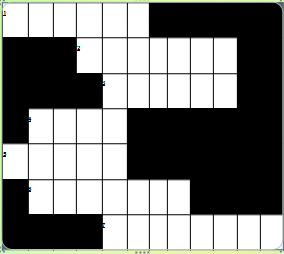 Приложение 4SELF - ESSESMENT CARD (Чек -лист самооценки)My self-mark (Моя оценка) __________Тема урока:«Сравнительное употребление Present Simple и Present Continuous»УчительЛактионова Анна ВладимировнаОУОбразовательная цельформирование познавательной культуры личности, развитие коммуникативных способностей 5-классников к командному сотрудничеству на основе осмысления отличительных особенностей Present Simple и Present Continuous.Планируемые образовательные результатыПо окончании изучения темы ученик:ЛР-1: обосновывает необходимость и значимость для себя лично знания разницы между Present Simple и Present Continuous;ЛР-2: активно и заинтересованно включается в выполнение всех учебных заданий;ПУД-1: использует знаково-символические средствапредставления информации о Present Simple и Present Continuous; ПУД-2: создаёт модели зависимости между Present Simple и Present Continuous;КУД-3: излагает своё мнение и аргументирует свою точку зрения; КУД-4: определяет общую цель и пути её достижения в условиях учебно-группового сотрудничества;КУД-5: договаривается о распределении функций и ролей в совместной деятельности;РУД-1: принимает и сохраняет цели и задачи учебной деятельности;РУД-4: планирует, контролирует и оценивает учебные действия в соответствии с поставленной задачей;ПР-1: называет признаки понятий «Present Simple», «Present Continuous»;ПР-2: объясняет и применяет правила Present Simple и Present Continuous;  ПР-3: оформляет сравнительную таблицу двух времен;   ПР-4: выполняет грамматические упражнения и решает коммуникативную задачу, применяя правила.Программные требования к	образовательным результатам раздела «Dress right»Ученик научится:- создавать разные виды монологических высказываний (описание, в том числе характеристика, повествование (сообщение) с вербальными и (или) зрительными опорами в рамках тематического содержания речи (объём монологического высказывания – 5–6 фраз), излагать основное содержание прочитанного текста с вербальными и (или) зрительными опорами (объём – 5–6 фраз), кратко излагать результаты выполненной проектной работы (объём – до 6 фраз);- распознавать в устной речи и письменном тексте 675 лексических единиц (слов, словосочетаний, речевых клише) и правильно употреблять в устной и письменной речи 625 лексических единиц (включая 500 лексических единиц, освоенных на уровне начального общего образования), обслуживающих ситуации общения в рамках отобранного тематического содержания, с соблюдением существующей нормы лексической сочетаемости;  - распознавать и употреблять в речи глаголы в Present Simple, Present Continuous.Ученик получит возможность научиться:кратко высказываться с опорой на нелинейный текст (таблицы, диаграммы, расписание и т. п.);кратко излагать результаты выполненной практической работы.кратко	излагать	в	письменном	виде	результатыпрактической деятельности.Программное содержаниеУпотребление и образование Present Simple и Present Continuous. Слова – помощники. Глагол to be. Вспомогательный глагол do.Мировоззренческая идеяПонимание отличительных особенностей использования Present Simple и Present Continuous помогает учащимся осознать разницу между употреблениями этих времен и способствует грамотному их употреблению в речи.Ценностно-смысловые ориентирыЖизнь. Культура. Свобода выбора. Общение. Человечество. Труд.План изучения учебного материалаУпотребление и образование Present SimpleУпотребление и образование Present ContinuousОтличительные особенности этих двух временВыполнение грамматических упражненийОсновные понятияГлагол to be, every day, usually, often, always, sometimes, now, at present, at the moment, today.Тип урокаурок изучения нового материалаФорма урокаУрок-практическая работаТехнологияТехнология организации учебно-группового сотрудничестваОснащение урокаУМК “Spotlight” Ваулина Ю.Е., Дули Д., мультимедийные средства, рабочие папки, раздаточный материал, клейМизансцена урокатрадиционнаяДомашнее заданиеУч.с. 89 упр. 6, творческое задание заполнить кроссвордДеятельность учителяДеятельность уч-сяДеятельность уч-сяПОР I. ОРГАНИЗАЦИОННЫЙ МОМЕНТ (3 мин.)I. ОРГАНИЗАЦИОННЫЙ МОМЕНТ (3 мин.)I. ОРГАНИЗАЦИОННЫЙ МОМЕНТ (3 мин.)I. ОРГАНИЗАЦИОННЫЙ МОМЕНТ (3 мин.)Приветствие.Разделение на 4 группы по 5 человек.Выбор в группах командира (считалочка на английском).Повторение правил учебно-группового сотрудничества: Покажите, что вы готовы:- работать в команде- быть дружелюбными друг к другу- быть хорошими учениками Психологический настрой на урок:А почему так важно научиться работать в команде, быть командным человеком?Итак, девиз сегодняшнего урока: «Вместе не трудно,вместе н тесно, вместе легко и всегда интересно!»Приветствуютстоя, проговаривая стих-приветствие. Делятся на группы. С помощью считалки выбирают командиров.ЛР-2КУД-5II. ПОСТАНОВКА УЧЕБНОЙ ЗАДАЧИ   (10-12 мин.)II. ПОСТАНОВКА УЧЕБНОЙ ЗАДАЧИ   (10-12 мин.)II. ПОСТАНОВКА УЧЕБНОЙ ЗАДАЧИ   (10-12 мин.)II. ПОСТАНОВКА УЧЕБНОЙ ЗАДАЧИ   (10-12 мин.)Коллективная дискуссияWhat do you do every day? (Что вы делаете каждый день?)What are you doing now? (Что вы делаете сейчас)Скажите, по вашему мнению, в ваших ответах ситуации общения одинаковые или нет?А как вы считаете, в разных ситуациях общения, мы должны использовать одну и ту же временную форму глагола или нет?Обобщение, вывод: В разных ситуациях общения мы должны употреблять разные временные формы глаголаЗадание: посмотрите на два предложения, сравните их и объясните, какие времена глагола используются в них.Проверка:Группа 1:I usually watch TV in the evening. - Present SimpleI am watching TV now. – Present ContinuousГруппа 2:He does his homework every day. – Present SimpleHe is doing his homework at 5 o’clock. – Present ContinuousГруппа 3:My friends always play football in the park. – Present SimpleMy friends are playing football at the moment. - Present ContinuousГруппа 4:She goes to school every morning. – Present SimpleShe is going to school now. – Present ContinuousГруппа 5:Sometimes we play computer games. – Present SimpleWe are playing computer games at the moment. – Present ContinuousЧто вы заметили? Какие два времени глаголов употреблялись в этих предложениях?Ребята, а что нам нужно понять, чтобы уметь правильно и грамотно общаться в разных речевых ситуациях?Какую цель поставим на нашем уроке?Главный вопрос урока: в чем разница между Present Simple и Present Continuous и как правильно их употреблять в устной и письменной речи?Что необходимо знать, чтобы ответить на главный вопрос урока? Что мы должны вспомнить и чему научиться?Задания группам: познакомится с отличительными особенностями Present Simple и Present Continuous и научится грамотно использовать их в разных речевых ситуациях.В рабочих папках вы найдёте инструкцию и рабочие материалы для выполнения заданий. Командиры, познакомьте команду с материалами.Проверка: Всем всё понятно? Если возникнут затруднения,у вас на столе есть «?». Начинаем. Время пошло.Ответы учеников (фронтально)Работа в группахУченики из каждой команды читают свои предложения и называют времена глаголов.Ответы учеников (фронтально)\Знакомство с рабочими папкамиЛР – 2КУД -3КУД -4ЛР-1КУД-3РУД-1III.   ИЗУЧЕНИЕ НОВОГО  МАТЕРИАЛА  (15 мин.)III.   ИЗУЧЕНИЕ НОВОГО  МАТЕРИАЛА  (15 мин.)III.   ИЗУЧЕНИЕ НОВОГО  МАТЕРИАЛА  (15 мин.)III.   ИЗУЧЕНИЕ НОВОГО  МАТЕРИАЛА  (15 мин.)- Что нужно сделать, чтобы работу выполнить хорошо и быстро? (договориться, распределить поручения)Внутригрупповая дискуссия: как быстро и качественно решить поставленную задачу? Кто чем должен заниматься? Какую работу должен выполнить каждый участник команды?Практическая работа: выполнить индивидуальные поручения. Время работы: 5 мин.Работа в группах:ученик: заполняет таблицу «Употребление и образование Present Simple», вписывая в пропуски определения подходящий ответ. Выбирает правильную схематическую структуру образования этого времени, изучив примеры. (рабочий лист 1)ученик: заполняет таблицу «Употребление и образование Present Continuous», вписывая в пропуски определения подходящий ответ. Выбирает правильную схематическую структуру образования этого времени, изучив примеры. (Рабочий лист 2)ученик: повторяет слова – спутники и соотносит их с переводом. Читает правила употребления Present Simple и Present Continuous и распределяет слова - спутники в две колонки. (Рабочий лист 3)ученик: Прочитав правила употребления и образования Present Simple и Present Continuous, распределяет предложенные предложения в две колонки. Подчеркивает глаголы в каждом предложении. (Рабочий лист 4)5  ученик: Читает правила употребления и об          разования Present Simple и Present Continuous. Записывает правильную форму  глагола  в  двух  предложениях, определяет их сходство и различие. Выбирает правильное время глагола в каждом предложении и подчеркивает его. (Рабочий лист 5)Практическая работа: оформить результаты выполнения индивидуальных поручений в таблице.Внутригрупповая дискуссия: как лучше представить результаты работы группы? Что и как для этого должен сделать каждый?Обсуждение в группе.Распределение поручений в группе.Индивидуальная самостоятельнаяработа по инструкции с материалами рабочей папки.Групповая работа: на листе ватмана - каждый вклеивает свой листок с выполненным заданиемОбсуждение в группе.ЛР-2КУД-5ПР-1-4ПУД-1ПУД-1ПУД-1 ПУД-2ПУД-1 ПУД-2ПУД-1 ПУД-2РУД-4КУД - 5IV. ПРИМЕНЕНИЕ НОВЫХ ЗНАНИЙ  (5-7 мин.)IV. ПРИМЕНЕНИЕ НОВЫХ ЗНАНИЙ  (5-7 мин.)IV. ПРИМЕНЕНИЕ НОВЫХ ЗНАНИЙ  (5-7 мин.)IV. ПРИМЕНЕНИЕ НОВЫХ ЗНАНИЙ  (5-7 мин.)Презентация результатов работы групп, оформленных таблиц1 группа:уч.: озвучивает задание и его результаты по таблицеуч.: озвучивает задание и его результаты по таблицеуч. Озвучивает задание и его результаты по таблицеуч.: озвучивает задание и его результаты по таблицеуч.: озвучивает предложения и ответы, называет их сходство и отличие.Коллективная дискуссия:Что заметили? Какой напрашивается вывод?Можно ли считать, что мы достигли цели урока?Выступление у доскиОстальные поднимают сигнальные карточки:«+» - согласен, «-» - не согласенЛР-2ПР-1-4РУД-1 РУД-4V. ПОДВЕДЕНИЕ ИТОГОВ УРОКА (3 мин.)V. ПОДВЕДЕНИЕ ИТОГОВ УРОКА (3 мин.)V. ПОДВЕДЕНИЕ ИТОГОВ УРОКА (3 мин.)V. ПОДВЕДЕНИЕ ИТОГОВ УРОКА (3 мин.)Рефлексия и оценка результатов деятельности: обсуждение в группеСодержательная оценка результатов сотрудничества в группах:Что получилось в сотрудничестве и почему?Что не получилось в сотрудничестве и почему?На что необходимо обращать своё внимание в будущем?Встаньте те, кто набрал максимальное количество баллов за урокСамооценка:оценочные листыСогласие – руки вверхОтветы учеников (фронтально)ЛР-1 ЛР-2РУД-4КУД-3Упот ребл ениеPresent Simple (простое (1) 		 время) употребляется в тех случаях, когда описывается	регулярное	(2)	действие.Present Simple (простое (1) 		 время) употребляется в тех случаях, когда описывается	регулярное	(2)	действие.настоящее,	прошедшее, будущееодиночное, повторяющееся, в определенный момент речиОбра зова ние1 вариантV(3л.ед.) – s do/does not + V2 вариантam/is/are + VingI visit my granny every day.He visits his granny every day. She visits her granny every day.They visit their grandparents every week.We don’t visit our grandparentsevery week.Упот ребл ениеPresent  Continuous  ((1) 		 продолженное время) употребляется в тех случаях, когда	действие	происходит	(2)	.Present  Continuous  ((1) 		 продолженное время) употребляется в тех случаях, когда	действие	происходит	(2)	.настоящее,	прошедшее, будущеепостоянно,	всегда,	в определенный момент речиОбразова1 вариант2 вариантI am dancing now.She is dancing now.ниеV(3л.ед.) – s do/does not + Vam/is/are + VingHe is dancing now. We are dancing now.They are dancing now.Present Simple (простое настоящее время) употребляется в тех случаях, когда описывается регулярное повторяющееся действие в настоящем.Present Continuous (настоящее продолженное время) употребляется в тех случаях, когда действие происходит в определенный момент речи.Present Simple (простое настоящее время) употребляется в тех случаях, когда описывается регулярное повторяющееся действие в настоящем.Present Continuous (настоящее продолженное время) употребляется в тех случаях, когда действие происходит в определенный момент речи.V(3л.ед.) – s do/does not + Vam/is/are + Ving1.2.1.2.Present Simple (простое настоящее время) употребляется в тех случаях, когда описывается регулярное повторяющееся действие в настоящем.Present Continuous (настоящее продолженное время) употребляется в тех случаях, когда действие происходит в определенный момент речи.V(3л.ед.) – s do/does not + Vam/is/are + Ving№TASKS (Задания)RESULT(Результат)CRITERIA(Критерии оценивания)      1.Определение в каком времени употреблены глаголы. (каждый правильный ответ – 1 балл)«3» - 5-9 верных ответов«4» -10-12  верных ответов«5» - 13-15 верных ответов.2.Выполнение заданий по новой теме (совместная работа). (каждый правильный ответ – 1 балл)«3» - 5-9 верных ответов«4» -10-12  верных ответов«5» - 13-15 верных ответов.3.Принимал участие в обсуждении, но мог бы работать лучше. (1 балл)«3» - 5-9 верных ответов«4» -10-12  верных ответов«5» - 13-15 верных ответов.